§1303.  Budget meetingThe school board shall hold a district budget meeting at a time it determines.  [PL 1981, c. 693, §§5, 8 (NEW).]1.  Warrant.  The budget meeting shall be called by a warrant.  The warrant shall:A.  Be signed by a majority of the board of directors;  [PL 1981, c. 693, §§5, 8 (NEW).]B.  Specify the time and place of the meeting;  [PL 1981, c. 693, §§5, 8 (NEW).]C.  Include the proposed school budget and other articles the school board chooses to place before the voters, excluding authorization to borrow money for school construction purposes unless the alternate voting procedures of section 1305 are employed;  [PL 1999, c. 81, §1 (AMD).]D.  Specify the state and local shares of the state-local allocation and local leeway and additional expenditures without state participation; and  [PL 1981, c. 693, §§5, 8 (NEW).]E.  Be directed to a resident of the district by name ordering the resident to notify all voters within the district to assemble at the time and place appointed.  [PL 1981, c. 693, §§5, 8 (NEW).][PL 1999, c. 81, §1 (AMD).]2.  Notice.  An attested copy of the warrant shall be posted by the person to whom it is directed in some conspicuous public place in each of the municipalities within the district at least 7 days before the meeting. The person who gives notice of the meeting shall make a return of the posting on the warrant stating the manner of notice in each municipality and the time when it was given.[PL 1981, c. 693, §§5, 8 (NEW).]3.  Requested articles.  If requested by a written petition of at least 10% of the number of voters voting for the gubernatorial candidates in the last gubernatorial election in each municipality within the district, the board of directors shall place specific articles, not in conflict with existing state statutes, in the warrants for consideration at the next annual district budget meeting.  To be included in the warrant a petition shall be received by the board of directors at least 15 days before the date set for the budget meeting.  When placed on the warrant, the articles shall be considered before action relating to the appropriation of money for the operation of schools.[PL 1981, c. 693, §§5, 8 (NEW).]SECTION HISTORYPL 1981, c. 693, §§5,8 (NEW). PL 1999, c. 81, §1 (AMD). The State of Maine claims a copyright in its codified statutes. If you intend to republish this material, we require that you include the following disclaimer in your publication:All copyrights and other rights to statutory text are reserved by the State of Maine. The text included in this publication reflects changes made through the First Regular and First Special Session of the 131st Maine Legislature and is current through November 1, 2023
                    . The text is subject to change without notice. It is a version that has not been officially certified by the Secretary of State. Refer to the Maine Revised Statutes Annotated and supplements for certified text.
                The Office of the Revisor of Statutes also requests that you send us one copy of any statutory publication you may produce. Our goal is not to restrict publishing activity, but to keep track of who is publishing what, to identify any needless duplication and to preserve the State's copyright rights.PLEASE NOTE: The Revisor's Office cannot perform research for or provide legal advice or interpretation of Maine law to the public. If you need legal assistance, please contact a qualified attorney.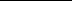 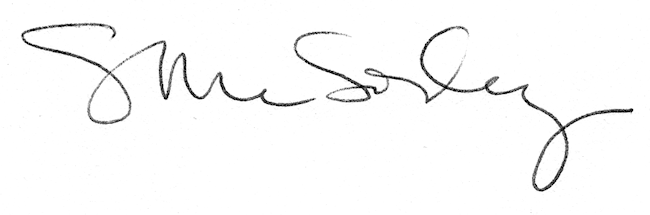 